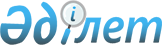 О внесении изменения в постановление Правительства Республики Казахстан от 6 апреля 2015 года № 201 "Об установлении цены сделки, осуществляемой по взаимообмену газом"Постановление Правительства Республики Казахстан от 28 октября 2015 года № 847      Вводится в действие с 1 октября 2015 года.      Правительство Республики Казахстан ПОСТАНОВЛЯЕТ:



      1. Внести в постановление Правительства Республики Казахстан  от 6 апреля 2015 года № 201 «Об установлении цены сделки, осуществляемой по взаимообмену газом» следующее изменение:



      пункт 1 изложить в следующей редакции:

      «1. Установить цену газа по сделке, заключаемой между товариществом с ограниченной ответственностью «КазРосГаз» и уполномоченной открытым акционерным обществом «Газпром» организацией - «GAZPROM Schweiz AG», при реализации переработанного газа Карачаганакского месторождения на экспорт в 2015 году для обеспечения газом внутреннего рынка Республики Казахстан путем встречных поставок в 2015 году на условиях DAP граница Республика Казахстан/Российская Федерация, газоизмерительная станция «Александров Гай» в объеме до 4973500000 метров кубических по следующим ценам:

      1) за газ узбекского происхождения, поставляемый на границу Республика Узбекистан/Республика Казахстан в период с 1 января по 31 декабря 2015 года, по цене 85 долларов США за 1000 метров кубических;

      2) за газ российского происхождения, поставляемый на границу Российская Федерация/Республика Казахстан в период с 1 января по 30 сентября 2015 года, по цене 85 долларов США за 1000 метров кубических, а в период с 1 октября по 31 декабря 2015 года – по цене  4100 российских рублей за 1000 метров кубических.».



      2. Настоящее постановление вводится в действие с 1 октября 2015 года.      Премьер-Министр

      Республики Казахстан                      К. Масимов
					© 2012. РГП на ПХВ «Институт законодательства и правовой информации Республики Казахстан» Министерства юстиции Республики Казахстан
				